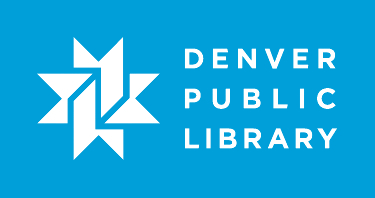 Students will learn how to protect themselves from scams, dangers, and misinformation in the online environment.Lesson ObjectivesAt the end of the class, the student will:Be able to create strong passwords.Be able to identify and avoid harm caused by phishing emails, fraudulent job offers, and fake social network posts.Be able to identify and avoid pop-upsBe able to identify and avoid scams in the form of coupons and “something for nothing” offers.Understand how to evaluate websites for safety and reliabilityLesson Prep Work(30 min, at a minimum, prior to student arrival)get in early to test for technology failure, because it will happen :-)Sign into email account.Load www.passwordmeter.comOpen PowerPoint presentationLoad Commoncraft Phishing video http://www.commoncraft.com/video/phishing-scamsprint handoutsLesson PrerequisitesStudent must have completed lessons 1-3 of Computer Basics seriesLesson OutlineThe lesson is completed in one (90) minute class session.(5) IntroductionIntroduce instructor, students.Ask students at introduction:  What are you hoping to get from this class?Let students know it is okay to take phone calls, but ask them to put their phone on vibrate and answer calls outside the classroom.Inform students that they can sit back and watch if the class is too advanced.Inform students they can go to the bathroom, they don’t need permission.Show order in which class will happen.  Explain scope of class. (5) General Overview of Safety OnlineJust like the real world, the internet is both a dangerous and also a completely safe environment. And, just like the real world, it’s up to you to know how to protect yourself from the bad staff so you can enjoy the good stuff. This class is designed to give you those skills so you can use internet with confidence.(20) PasswordsWhy do we need passwords?ExplanationUsernames and Passwords help identify us as the owner of an account. Passwords are the secret code that allows us entrance to the tree house, or the membership card that lets us get into the bowling alley.MetaphorLike a lock and a key, the username and password must fit exactly to work.Discussion: What types of sites require passwords?EmailBusiness – buying and selling onlineBankingPaying billsSocial networksJob applicationsDiscussion: Should you write down your usernames and passwords?Pros:Can help organize account information, especially as you accrue more and more.Cons:If you lose it or if it gets stolen, your online persona and account information is compromised.Take precautions if you decide to write your passwords down. Store them in a safe location (like… a safe).Teachers Tip: If you have a high skill level class, you may want to recommend a password manager (like keepass).How to make a strong passwordExplanationThe stronger your password is, the more likely you are to keep prying eyes from your accounts. It’s important to make a password that is both difficult to guess/hack, but also memorable.PowerPoint slide: Characteristics of a good passwordAt least 10 characters (the more the merrier)Substitute letters for numbersActivity: Write letters on the board and have class transform them into numbers (for instance, E becomes 3, A becomes 4, I becomes 1 (or !)).Mix symbols, letters, and numbers.Exclude all personal (identifying) informationDiscussion: What are examples of identifying info?Names of kidsPetsAddressesHint: Use your favorite food, music, book, poem, lyrics, teacher or celebrity name. It’ll be easy to remember but hard to guess.Activity: Create a strong password and test it at www.passwordmeter.comHave class navigate open up Firefox browser and navigate to passwordmeter.comTurn off hide characters on instructor PC for demo purposes. Also explain that “hide characters” merely masks what you’re typing.Type in “elvis”Point out how weak that password is.Type in “Elvisrocks”Type in “Elvis rocks!?”Finally type “3lvisRocks!?” (it should show that the password is very strong)Activity: Students create a strong password at passwordmeter.com (indicate that they don’t need to use their current password, they can make a new one!).Activity: Demo how to change password on email account.Navigate to Gmail (or another email account).Click on the down arrow next to profile picture (in Gmail).Make a special note to point out the importance of the down arrow.Click on “Account”Click on “Security”Select “Change password”If necessary, demo the same thing in Facebook (or Yahoo mail). Remember to point out similarities in the steps to change your password.(20) Safety in EmailWhat is phishing?ExplanationPhishing is literally people “fishing” for your personal information. It’s an email fraud scam conducted for the purposes of information or identity theft.Activity: Watch Commoncraft phishing video (http://commoncraft.com/video/phishing-scams)PowerPoint Slide: How to recognize phishing emailsDon’t address you by nameWill ask for personal information.Discussion: What is personal information?NameSocial security NumberBirth dateIt may contain a threat or warning (for example, “Your account will be suspended if…”)There may be spelling or grammar errors.Will appear to be from a reliable organization (like a bank or government agency).PowerPoint Slide: Look at examples 1 and 2 of Phishing scamsActivity: Have a student read the emails out loud and then ask students to identify the “phishy” parts.Note: Phishing emails can also appear to come from personal friends. “Hi Simone! I’m stranded in Paris and my wallet was stolen! I don’t know what to do – could you please wire me $$$.” This is also phishing – your friend’s email has been taken over by phishers who are sending this same message to everyone in your friend’s address book.What should you do with a phishing email?Don’t click on any links or attachments if you open the emailDelete the emailDo not respond to the emailThrow it back out to sea… (get it?)(20) Other online ScamsSafety while Job SearchingExplanationBe aware of fake job offers.Fake job offers will have the same trademarks as phishing emailsDiscuss: Ask class to name the characteristics of phishing emailsBe extra careful on Craigslist – a good site, but still full of scams.PowerPoint slide: Job PhishingActivity: Have a student read the email out loud and then ask the students to identify the “phishy” parts.Deals/CouponsExplanationBottom line: If it seems too good to be true, it is!Will offer a great gift certificate or prize, like a laptop or an iPhone, but will ask for all your personal information.Don’t enter your personal informationDeals/Coupons often appear as pop-upsPowerPoint slide: Fake deal/coupon examplesPop-upsExplanationA pop-up is an online advertisement or message from your computer that opens in a separate window without you have clicked anything to open it.Some pop-ups are necessary, others are not. PowerPoint slide: Necessary pop-up examplesTypically a message from your operating system or a piece of legitimate software.Remember to read it – oftentimes, you should just click “ok”.PowerPoint slide: Nefarious pop-up examplesWhy are they bad? At best they’re stealing personal information and at worst they could infect your computer.Discussion: How can you recognize an illegitimate pop-up?What can you do about bad pop-ups?Don’t click any part of it (occasionally the X to close the window could be a link to a nasty website).Hold down ALT+F4 on the keyboard (this will close whatever window is currently selected or most recently opened).Warning about Social NetworksExplanationPosts and messages on Facebook will look like deal but they aren’t! They’ll have the same characteristics as phishing emails.(15) Website ReliabilityWebsite evaluationDiscuss: Why is it important to be able to evaluate a website for reliability?We look for important information online:Government formsJobsMedical information (among all kinds of other information)It’s good to make sure the information we’re getting is accurate.ExplanationSome searches are more important than others, if you’re looking up cat videos, website reliability isn’t that relevant. If you’re going to download a government form for a legal proceeding, it’s incredibly important that you are getting the form from a legitimate source.PowerPoint slide: 4 questions to determine website reliabilityWho – created it?When – was it last updated?Why – was it created?What – does it say? What is the purpose of this website (look for bias)?PowerPoint slide: Domain name reviewActivity: Students go to – irs.gov then irs.com. Students work with the person next to them to answer the 4 reliability questions about each website and determine which one’s the real deal.Teachers Tip: You may want to point out the site map at the bottom of each page (specifically the “about us” section for irs.com). Also, time permitting; you can do a Google search about the legitimacy of irs.com. PowerPoint slide: HTTP v. HTTPSInsecure vs. secure browsing. Look for it when entering private info like username, password, and/or financial information.Activity: Navigate to sign in page at yahoo.com.Point out the https in the address barAlso point out the “lock” symbol at the far left of the address bar.(5) Conclusion  Go over handout, review material, and emphasize contact info & further resources on handout.Any questions? Final comments?Remind patrons to practice; assign take-home-practice - remind them they can ask for helpRemind to take survey.AppendixWhat This Lesson Does Not CoverAnti-virus software – it is covered in protecting your computer. And staying safe online is more about preventative care.Key DecisionsWe teach passwordmeter.com rather than howsecureismypassword.net because you can unhide the characters you type in.We do not teach how to report phishing emails because we’ve yet to see evidence of that being an effective strategy.Links http://www.staysafeonline.org/stay-safe-online/http://www.commoncraft.com/video/phishing-scamsSchool of hard knocks